Rendering  WINNING BIDS FOR FEBRUARY, 2016Rendering  WINNING BIDS FOR FEBRUARY, 2016Rendering  WINNING BIDS FOR FEBRUARY, 2016Rendering  WINNING BIDS FOR FEBRUARY, 2016Rendering  WINNING BIDS FOR FEBRUARY, 2016Rendering  WINNING BIDS FOR FEBRUARY, 2016Rendering  WINNING BIDS FOR FEBRUARY, 2016Rendering  WINNING BIDS FOR FEBRUARY, 2016Rendering  WINNING BIDS FOR FEBRUARY, 2016Rendering  WINNING BIDS FOR FEBRUARY, 2016Rendering  WINNING BIDS FOR FEBRUARY, 2016Rendering  WINNING BIDS FOR FEBRUARY, 2016Rendering  WINNING BIDS FOR FEBRUARY, 2016Rendering  WINNING BIDS FOR FEBRUARY, 2016Rendering  WINNING BIDS FOR FEBRUARY, 2016TENDER NUMBERDESCRIPTIONAMOUNTAWARDED BIDDERPERIODPOINT SYSTEMBBBEE STATUS LEVELNC/DALQ/1320Supply and installation of windmill heads and borehole equipment at Maphiniki and MatolwaneR188 090.00Letsogo Trading 1 Month80/20NC/DALO/1282Accomodation bed, breakfast and dinner for new AppointeeR56 550.00Davince Hospitality Services 3 Months80/20NC/DALO/0889Rendering of travel agency in respect of air travel, car hire and accommodation Astra Travel (Pty) Ltd12 Months90/10NC/DALO/0889Rendering of travel agency in respect of air travel, car hire and accommodation Zilko Hospitality Africa cc12 Months90/10NC/DALO/0889Rendering of travel agency in respect of air travel, car hire and accommodation Rennies Travel (Pty) Ltd12 Months90/10NC/DALO/0889Rendering of travel agency in respect of air travel, car hire and accommodation Zuri Concepts and Projets12 Months90/10RT-70Supply and delivery of 4400L dieselR41 882.28Gulfstream Energy1 Month80/20RT-70Supply and delivery of 12 000L dieselR116 649.60Gulfstream Energy1 Month80/20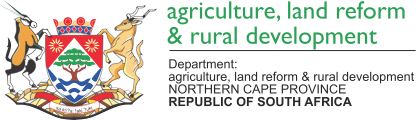 